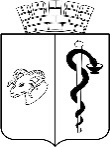 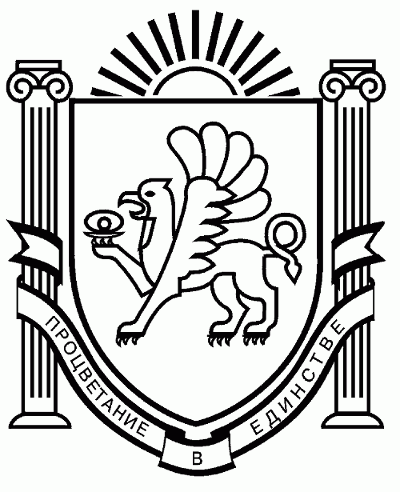 АДМИНИСТРАЦИЯ ГОРОДА ЕВПАТОРИИРЕСПУБЛИКИ КРЫМПОСТАНОВЛЕНИЕ_______________                                                                                                      №  _________ЕВПАТОРИЯО внесении изменений в постановление администрации города Евпатории Республики Крым от 11.03.2021 № 320-п «Об утверждении муниципальной программы«Развитие архивного дела на территории муниципального образования городской округ Евпатория» В соответствии со ст.179 Бюджетного кодекса Российской Федерации, Федеральным законом от 06.10.2003 № 131-ФЗ «Об общих принципах организации местного самоуправления  в  Российской  Федерации»,   Законом   Республики   Крым  от 21.08.2014 № 54-ЗРК «Об основах местного самоуправления в Республике Крым», руководствуясь Уставом муниципального образования городской округ Евпатория Республики Крым, постановлениями   администрации   города  Евпатории   Республики   Крым  от  26.07.2021 № 1325-п «О внесении изменений в постановление администрации города Евпатории Республики Крым от 19.02.2019 № 217-п «Об утверждении порядка разработки, реализации и оценки эффективности муниципальных программ  городского  округа  Евпатория  Республики  Крым», от 20.10.2022 № 2400-п «Об утверждении положения о порядке подготовки   нормативных   правовых   и   правовых   актов   администрации   города Евпатории   Республики  Крым»,   администрация   города   Евпатории   Республики  Крым  п о с т а н о в л я е т: 1. Внести в постановление администрации города Евпатории Республики Крым от 11.03.2021 № 320-п «Об утверждении муниципальной программы «Развитие архивного дела на территории муниципального образования городской округ Евпатория», с изменениями от 27.02.2023 № 593-п, от 26.12.2023 № 3969-п следующие изменения:1.1. В приложении к постановлению:1.1.1. В паспорте муниципальной программы «Развитие архивного дела на территории муниципального образования городской округ Евпатория» строки «Объем и источники финансирования муниципальной программы, в том числе по годам» изложить в следующей редакции: 1.1.2. Раздел 9 муниципальной программы «Развитие архивного дела на территории муниципального образования городской округ Евпатория» утвердить в следующей редакции:«9. Оценка эффективности реализации программыОценка эффективности реализации муниципальной программы проводится с использованием показателей выполнения муниципальной программы, мониторинга и оценки степени достижения целевых значений, которые позволяют проанализировать ход выполнения муниципальной программы.  Методика расчета значений показателей эффективности реализации муниципальной программы:Показатель «Доля муниципальных услуг, предоставленных в сфере архивного дела в установленные законодательством сроки от общего количества предоставленных муниципальных услуг в сфере архивного дела» определяется по формуле                                                           E = F / N * 100, где       E – доля муниципальных услуг, предоставленных в сфере архивного дела в установленные законодательством сроки от общего количества предоставленных муниципальных услуг в сфере архивного дела    F — количество муниципальных услуг, предоставленных в сфере архивного дела в установленные законодательством сроки        N — общее количество муниципальных услуг, предоставленных в сфере архивного делаПоказатель «Доля архивных документов, переведенных в электронный вид» апределяется по формуле 						E = F / N * 100, гдеE -  доля архивных документов, переведенных в электронный видF — количество архивных документов, переведенных в электронный вид          N — общее количество архивных документовПоказатель «Количество пользователей архивной информацией» - показатель натуральный, расчет не требуется.Показатель «Доля архивных документов Архивного фонда Республики Крым, хранящихся в МБУ «Архив города Евпатории» с соблюдением оптимальных (нормативных) режимов и условий, обеспечивающих их постоянное (вечное) и долговременное хранение в хранилищах» определяется по формуле						E = F / N * 100, гдеE -  доля архивных документов Архивного фонда Республики Крым, хранящихся в МБУ «Архив города Евпатории» с соблюдением оптимальных (нормативных) режимов и условий, обеспечивающих их постоянное (вечное) и долговременное хранение в хранилищахF — количество архивных документов Архивного фонда Республики Крым, хранящихся в МБУ «Архив города Евпатории» с соблюдением оптимальных (нормативных) режимов и условий, обеспечивающих их постоянное (вечное) и долговременное хранение в хранилищах N — общее количество архивных документов Архивного фонда Республики Крым, хранящихся в МБУ «Архив города Евпатории»5. Показатель «Количество установленного стеллажного оборудования» -  показатель натуральный, расчет не требуется.6. Показатель «Количество отремонтированных объектов» - показатель натуральный, расчет не требуется.Методика оценки эффективности муниципальной программы представляет собой алгоритм оценки в процессе (по годам муниципальной программы) и по итогам реализации муниципальной программы в целом, как результативности муниципальной программы исходя из оценки соответствия текущих значений показателей их целевым значениям, так и экономической эффективности достижения таких результатов с учетом объема ресурсов, направленных на реализацию муниципальной программы. Оценка эффективности муниципальной программы определяется на основании:Оценки степени реализации мероприятий программы (подпрограммы) Степень реализации мероприятий оценивается как доля мероприятий, выполненных в полном объеме, по следующей форме:СРм = Мв/М,где:СРм - степень реализации мероприятий программы;Мв - количество мероприятий программы, выполненных в полном объеме, из числа мероприятий программы, запланированных к реализации в отчетном году;М - общее количество мероприятий программы, запланированных к реализации в отчетном году.При расчете степени реализации мероприятий в отчетном году учитываются следующие особенности:- мероприятие считается выполненным в случае, если все запланированные на год функции, работы, услуги выполнены, товары приобретены в полном объеме и в запланированные сроки, фактические результаты реализации мероприятия соответствуют ожидаемым, установленные количественные показатели результативности выполнены, предусмотренные объемы финансирования по каждому источнику фактически израсходованы;- мероприятие считается не выполненным в случае, если реализация мероприятия не начата либо реализация мероприятия начата, но установленные количественные показатели результативности не выполнены, предусмотренные объемы финансирования по всем источникам фактически не израсходованы;- не учитываются при оценке степени реализации мероприятий мероприятия, по которым в отчетном году в ходе исполнения бюджета городского округа исключено или в полном объеме перераспределено предусмотренное финансирование.Оценки степени соответствия запланированному уровню затрат и эффективности использования средств бюджетных и иных источников ресурсного обеспечения муниципальной программыСтепень соответствия запланированному уровню затрат и эффективности использования средств бюджетных и иных источников ресурсного обеспечения муниципальной программы путем сопоставления плановых и фактических объемов финансирования программы и основных мероприятий муниципальной программы, по каждому источнику ресурсного обеспечения, рассчитывается по формуле:ССузобщ = Зфобщ/Зпобщ,где:ССузобщ – общая степень соответствия запланированному уровню расходов;Зфобщ – фактические расходы на реализацию программы в отчетном году;Зпобщ – плановые расходы на реализацию программы в отчетном году.При расчете соответствия запланированному уровню затрат в отчетном году учитываются следующие особенности:- в случае, если ССузобщ больше 1, значение ССузобщ  принимается равным 1;- в случае, если на реализацию муниципальной программы средства бюджетных и иных источников ресурсного обеспечения не предусмотрены, значения ССузобщ  принимается равным 1.Оценка эффективности использования средств бюджета рассчитывается как отношение степени реализации мероприятий к степени соответствия запланированному уровню расходов из средств бюджета по следующей формуле:Эис = СРм/ССузобщ,где:Эис – эффективность использования средств бюджета;СРм – степень реализации мероприятий по программе;ССузобщ – степень соответствия запланированному уровню расходов из средств бюджета.Оценка степени достижения целей и решения задач программы.Для оценки степени достижения целей и решения задач программы определяется степень достижения плановых значений каждого показателя (индикатора), характеризующего цели (задачи) программы. Степень достижения планового значения показателя (индикатора) рассчитывается по следующим формулам:- для показателей, рост которых оказывает позитивное влияние:СДпз = ЗПф/ЗПп, - для показателей, рост которых оказывает негативное влияние (например: уровень безработицы, доля несовершеннолетних, обучающихся в образовательных и профессиональных учреждениях, совершивших преступление, в общем количестве лиц, совершивших преступления на территории муниципального образования городской округ Евпатория РК):СДпз = ЗПп /ЗПф, где:СДпз – степень достижения планового значения показателя, характеризующего цели и задачи программы;ЗПф - значение показателя, характеризующего цели и задачи программы, фактически достигнутое н конец отчетного периода;ЗПп - плановое значение показателя, характеризующего цели и задачи программы.Расчет критерия СДпз осуществляется по всем показателям, запланированным к выполнению в отчетном году, с учетом следующих особенностей:- в случае, если СДпз больше 1, значение СДпз принимается равным 1;- в случае, если на момент проведения оценки эффективности муниципальной программы отсутствуют официальные статистические данные по значению показателя на конец отчетного года, ответственным исполнителем представляется прогнозное (оценочное) значение соответствующего показателя. При этом в случае предоставления прогнозного (оценочного) значения, значение СДпз не может превышать 0,7;- в случае, если значение показателя, фактически достигнутое на конец отчетного периода, с направленностью на снижение равно 0, значение СДпз принимается равным 1.Степень реализации программы рассчитывается по формуле:СРп = ∑СДпз/N,где:СРп - степень реализации программы;СДпз – степень достижения планового значения показателя, характеризующего цели и задачи программы;N – число показателей, характеризующих цели и задачи программы.Оценка эффективности реализации программыОценка эффективности реализации программы рассчитывается в зависимости от значений оценки степени реализации программы и оценки эффективности использования средств бюджета по следующей формуле:ЭРп = СРп*Эис,где:ЭРп – эффективность реализации программы;СРп – степень реализации программы;Эис – эффективность использования средств бюджета.Эффективность реализации программы признается исходя из полученного значения согласно таблице.Оценка эффективности муниципальной программы проводится ответственным исполнителем ежегодно до 15 апреля года, следующего за отчетным, в целях оценки вклада результатов муниципальной программы в социально-экономическое развитие муниципального образования.»1.1.3. В таблице раздела 8 муниципальной программы «Развитие архивного дела на территории муниципального образования городской округ Евпатория» заменить строки на:1.1.4. Приложение 1 к муниципальной программе «Развитие архивного дела на территории муниципального образования городской округ Евпатория» изложить в новой редакции (приложение 1).1.1.5. Приложение 3 к муниципальной программе «Развитие архивного дела на территории муниципального образования городской округ Евпатория» изложить в новой редакции (приложение 2).2. Настоящее постановление вступает в силу со дня его обнародования на официальном портале Правительства Республики Крым – http://rk.gov.ru в разделе: «Муниципальные образования», подраздел – «Евпатория», а также на официальном сайте муниципального образования городской округ Евпатория Республики Крым – http://my-evp.ru в разделе «Документы», подраздел – «Документы администрации» в информационно-телекоммуникационной сети общего пользования и подлежит опубликованию информационного сообщения о нем в печатных средствах массовой информации, учрежденных органом местного самоуправления города Евпатория.3. Контроль за исполнением настоящего постановления возложить на руководителя аппарата администрации города Евпатории Республики Крым Михайлик Е.В.Глава администрации городаЕвпатории Республики Крым 				                 Е.М.ДемидоваНачальник управления организационнойработы и делопроизводства(руководитель структурного подразделения) 					        Л.Е.Васильченко«____» __________________20___						     (ФИО) Исполнитель:Директор муниципального бюджетного учреждения «Архив города Евпатории»						Е.В.Кулеш(наименование должности)								        (ФИО)Раб. тел.+7978 0087466        							СОГЛАСОВАНОРуководитель аппарата администрации 									Е.В.Михайлик«____» ___________________20___ 						       (ФИО)Начальник отдела юридического обеспечения 									        А.П.Доморников«____» ________________20___ 							      (ФИО)Заведующий экспертно-правовым сектором отдела юридического обеспечения 									           Т.Ю.Юхневич«____» ________________20___ 							      (ФИО)Начальник департаментафинансов 									         С.А.Стельмащук«____»________________20___ 							      (ФИО)Начальник управления экономического развития 								Т.С.Юмина«____»________________20___   							      (ФИО)Начальник управления муниципальногои финансового контроля								Э.А.Шумская«____» ________________20___ 							      (ФИО)Начальник общего отдела(службы делопроизводства) «___»____________________20___ 						Е.Н.Кумарева        (ФИО) Список рассылки и кол-во экземпляров: _______________________________________________________________________________________________________________________________________________________________________________________________________________________________________ Объем и источники финансирования муниципальной программы, в том числе по годам:Расходы (тыс.рублей)Расходы (тыс.рублей)Расходы (тыс.рублей)Расходы (тыс.рублей)Расходы (тыс.рублей)Расходы (тыс.рублей)Объем и источники финансирования муниципальной программы, в том числе по годам:итогоитого2021202120222023202420252026Всего43611,83643611,8366152,9176152,9177256,6766323,2888036,1737795,2638047,519Средства бюджета городского округа37672,57837672,5785408,4075408,4076512,1665548,9986810,8576569,9476822,203Средства бюджета Республики Крым5939,2585939,258744,510744,510744,510774,2901225,3161225,3161225,316Другие источники---------Численное значение Качественная характеристика программыЭРп>0,9высокая0,75<ЭРп<0,9средняя0,6<ЭРп<0,75удовлетворительнаяЭРп<0,6неудовлетворительнаяГодСумма в тыс.руб.20216152,91720227256,67620236323,28820248036,17320257795,26320268047,519